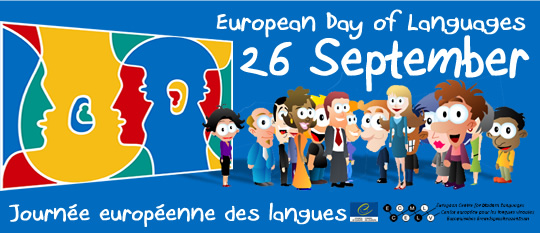 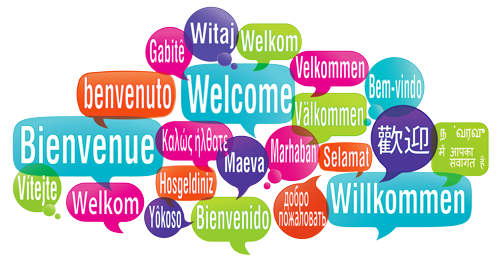 Chers élèves,En faisant écho à la célébration de la Journée Européenne des Langues du 26 septembre, quelles langues aimeriez-vous découvrir?Mardi prochain, dès 15h à 15h50 des professeurs, des parents et des élèves vous feront découvrir et aimer les langues qui les habitent, car à l’Athénée de Beaumont nous sommes riches des langues que nous parlons.Indiquez vos préférences des langues  à entendre / découvrir: 1 – 2 -  3 Italien				 Portugais 		 Anglais Anglais américain		 Allemand		 Néerlandais Russe				 Arabe			 Roumain Bulgare				 Espagnol		 Kinyarwandais				 Persan   				 Polonais			  wallonNom de l’élève :					Classe :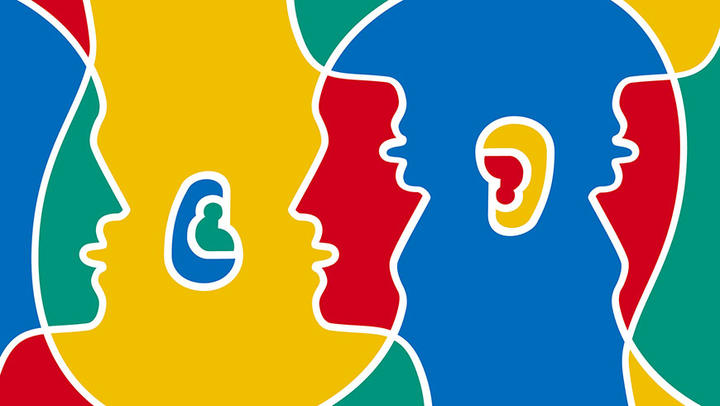 